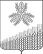 АДМИНИСТРАЦИЯ КРАСНОПОЛЯНСКОГО  СЕЛЬСКОГО ПОСЕЛЕНИЯКУЩЁВСКОГО РАЙОНАПОСТАНОВЛЕНИЕОт  01.03.2021г.                                                                                                    № 12х. Красная ПолянаОб утверждении Порядка принятия решения о предоставлении субсидий на осуществление капитальных вложений в объекты капитального строительства муниципальной собственности  и приобретение объектов недвижимого имущества в муниципальную собственность Краснополянского сельского поселения Кущевского района, предоставления указанных субсидий и принятия решения  о предоставлении получателю средств бюджета Краснополянского сельского поселения Кущевского района  права заключать соглашение о предоставлении субсидий на срок реализации соответствующих решений, превышающий срок действия утверждённых получателю средств бюджета Краснополянского сельского поселения Кущевского района лимитов бюджетных обязательств на предоставление субсидий	В соответствии со статьей 78.2 Бюджетного кодекса Российской Федерации, постановляю:                                                                                                                                                                 	1. Утвердить прилагаемый Порядок принятия решения о предоставлении субсидий на осуществление капитальных вложений в объекты капитального строительства муниципальной собственности и приобретение объектов недвижимого имущества в муниципальную собственность Краснополянского сельского поселения Кущевского района, предоставления указанных субсидий и принятия решения о предоставлении получателю средств бюджета Краснополянского сельского поселения Кущевского района права  заключать  соглашение  о  предоставлении субсидий на срок реализации соответствующих решений, превышающий срок действия утверждённых получателю средств бюджета Краснополянского сельского поселения Кущевского района лимитов бюджетных обязательств на предоставление субсидий.                                                                                                                                       	2. Ведущему специалисту администрации  Краснополянского сельского поселения Кущевского района (Губанова) обнародовать настоящее решение и разместить на официальном сайте администрации Краснополянского сельского поселения Кущевского района в сети интернет.                                                                                                                                                                             	3. Контроль за исполнением настоящего постановления возложить на ведущего специалиста администрации Краснополянского сельского поселения Сисенову А.С. 	4. Постановление вступает в силу с момента обнародования.Глава Краснополянского сельского поселенияКущевского района                                                                           В.А.СиденкоПРИЛОЖЕНИЕУТВЕРЖДЁНпостановлением администрацииКраснополянского сельского поселения Кущевского района                                                                                                                от 01.03.2021г.  № 12Порядок принятия решения о предоставлении субсидий на осуществление капитальных вложений в объекты капитального строительства муниципальной собственности и приобретение объектов недвижимого имущества в муниципальную собственность Краснополянского сельского поселения Кущевского района, предоставления указанных субсидий и принятия решения о предоставлении получателю средств бюджета Краснополянского сельского поселения Кущевского района права заключать соглашение о предоставлении субсидий на срок реализации соответствующих решений, превышающий срок действия утверждённых получателю средств бюджета Краснополянского сельского поселения Кущевского района лимитов бюджетных обязательств на предоставление субсидий          1. Настоящий Порядок принятия решения о предоставлении субсидий на осуществление капитальных вложений в объекты капитального строительства муниципальной собственности и приобретение объектов недвижимого имущества в муниципальную собственность Краснополянского сельского поселения Кущевского района, предоставления указанных субсидий и принятия решения о предоставлении получателю средств бюджета Краснополянского сельского поселения Кущевского района права заключать соглашение о предоставлении субсидий на срок реализации соответствующих решений, превышающий срок действия утверждённых получателю средств бюджета Краснополянского сельского поселения Кущевского района лимитов бюджетных обязательств на предоставление субсидий (далее – Порядок), разработан  в соответствии со статьей 78.2 Бюджетного кодекса Российской Федерации  и устанавливает: правила принятия решения о предоставлении муниципальным бюджетным учреждениям Краснополянского сельского поселения Кущевского района,  бюджетных ассигнований в виде субсидий из бюджета Краснополянского сельского поселения Кущевского района на осуществление учреждениями и предприятиями капитальных вложений в строительство (реконструкцию,  в том числе с элементами реставрации, техническое перевооружение) объектов капитального строительства муниципальной собственности Краснополянского сельского поселения Кущевского района и (или) приобретение объектов недвижимого имущества                               в муниципальную собственность Краснополянского сельского поселения Кущевского района (далее – Решение о предоставлении субсидии);условия предоставления субсидий из бюджета Краснополянского сельского поселения Кущевского района на осуществление учреждениями и предприятиями капитальных вложений в строительство (реконструкцию, в том числе с элементами реставрации, техническое перевооружение) объектов капитального строительства муниципальной собственности Краснополянского сельского поселения Кущевского района и (или) приобретение объектов недвижимого имущества в муниципальную собственность Краснополянского сельского поселения Кущевского района (далее – субсидия);правила принятия решения о предоставлении получателю средств бюджета Краснополянского сельского поселения Кущевского района права заключать соглашение о предоставлении субсидий на срок реализации соответствующих решений, превышающий срок действия утверждённых получателю средств бюджета Краснополянского сельского поселения Кущевского района лимитов бюджетных обязательств на предоставление субсидий. 2.Принятие решения о предоставлении учреждениям и предприятиям бюджетных ассигнований в виде субсидий из бюджета Краснополянского сельского поселения Кущевского района на осуществление учреждениями и предприятиями капитальных вложений в строительство (реконструкцию, в том числе с элементами реставрации, техническое перевооружение) объектов капитального строительства муниципальной собственности Краснополянского сельского поселения Кущевского района и (или) приобретение объектов недвижимого имущества в муниципальную собственность Краснополянского сельского поселения Кущевского района. Решение о предоставлении субсидии принимает администрация Краснополянского сельского поселения Кущевского района с учётом:а) соответствия цели инвестиционного проекта приоритетам и целям, определенным в прогнозе и стратегии социально-экономического развития Краснополянского сельского поселения Кущевского района, муниципальных программах Краснополянского сельского поселения Кущевского района, а также документов территориального планирования Краснополянского сельского поселения Кущевского района;б) результатов анализа влияния создания объекта капитального строительства и (или) приобретения объекта недвижимого имущества                     на комплексное развитие территории Краснополянского сельского поселения Кущевского района;3. Субсидии на капитальные вложения предоставляются                             при соблюдении следующих условий:- принятие администрация Краснополянского сельского поселения Кущевского района муниципальной программы либо иного муниципального правового акта, устанавливающего расходные обязательства получателей субсидий  на осуществление ими субсидий на капитальные вложения;- наличие бюджетных ассигнований, утверждённых решением Совета депутатов Краснополянского сельского поселения Кущевского района о бюджете на соответствующий финансовый год, утверждённых лимитов бюджетных обязательств на осуществление получателем субсидии капитальных вложений в объекты капитального строительства муниципальной собственности Краснополянского сельского поселения Кущевского района или приобретение объектов недвижимого имущества в собственность Краснополянского сельского поселения Кущевского района;- наличие заключенного соглашения о предоставлении субсидии              на капитальные вложения между администрацией Краснополянского сельского поселения Кущевского района и получателем субсидии;- предоставление получателем субсидии документов, подтверждающих расходы и их оплату за счёт других источников (при наличии таковых) финансирования капитальных вложений в объекты капитального строительства муниципальной собственности Краснополянского сельского поселения Кущевского района или приобретение объектов недвижимого имущества в собственность Краснополянского сельского поселения Кущевского района.4. Субсидии на капитальные вложения предоставляются                             на следующие цели:- на реконструкцию, в том числе с элементами реставрации, техническое перевооружение объектов, находящихся в собственности Краснополянского сельского поселения Кущевского района; - на строительство новых объектов, в случае если они могут быть отнесены к муниципальной собственности;- на приобретение объектов недвижимого имущества                                      в муниципальную собственность.Настоящий Порядок не распространяется на инвестиционные проекты, предполагающие приобретение земельных участков. 5. Инициатором подготовки проекта Решения о предоставлении субсидии выступают отраслевые органы администрации Краснополянского сельского поселения Кущевского района в соответствующих сферах деятельности (далее - Инициатор).6. Инициатор проводит анализ влияния создания объекта капитального строительства и (или) приобретения объекта недвижимого имущества                        на комплексное развитие территории Краснополянского сельского поселения Кущевского района исходя из нормативной потребности, фактической обеспеченности жителей Краснополянского сельского поселения Кущевского района в соответствующих объектах и их целесообразности. 7. Решение о предоставлении субсидии включается в муниципальную программу Краснополянского сельского поселения Кущевского района и принимается в форме постановления администрации Краснополянского сельского поселения Кущевского района, в котором содержится следующая информация по объектам капитального строительства и (или) объектам недвижимого имущества:а) наименование объекта капитального строительства согласно проектной документации либо наименование объекта недвижимого имущества согласно выписке из Единого государственного реестра недвижимости;б) адрес объекта капитального строительства либо объекта недвижимости (при его наличии) или иное описание их местоположения (при отсутствии адреса);в) направление инвестирования (строительство, реконструкция, в том числе с элементами реставрации, техническое перевооружение, приобретение недвижимого имущества);г) наименование главного распорядителя средств бюджета Краснополянского сельского поселения Кущевского района и муниципального заказчика;д) мощность (прирост мощности) объекта капитального строительства, подлежащего вводу, мощность приобретаемого объекта недвижимого имущества;е) срок ввода в эксплуатацию объекта капитального строительства                  и (или) приобретения объекта недвижимого имущества;ж) сметная стоимость объекта капитального строительства                         (при наличии утвержденной проектной документации) или предполагаемая (предельная) стоимость объекта капитального строительства (согласно паспорту инвестиционного проекта) либо стоимость приобретения объекта недвижимого имущества (согласно паспорту инвестиционного проекта)                     с указанием размера средств, выделяемых на подготовку проектной документации, проведение инженерных изысканий, выполняемых для подготовки такой проектной документации, а также на проведение технологического и ценового аудита, аудита проектной документации                       - в случае, если субсидия на указанные цели предоставляется;з) общий объем капитальных вложений в строительство (реконструкцию, в том числе с элементами реставрации, техническое перевооружение) объекта капитального строительства и (или) приобретение объекта недвижимого имущества, с указанием размера средств, выделяемых на подготовку проектной документации, проведение инженерных изысканий, выполняемых для подготовки такой проектной документации, а также                     на проведение технологического и ценового аудита, аудита проектной документации, - в случае, если субсидия на указанные цели предоставляется;и) распределение (по годам реализации инвестиционного проекта) общего объема капитальных вложений в строительство (реконструкцию,               в том числе с элементами реставрации, техническое перевооружение) объекта капитального строительства и (или) приобретение объекта недвижимого имущества, рассчитанного в ценах соответствующих лет реализации инвестиционного проекта;к) распределение (по годам реализации инвестиционного проекта) сметной стоимости объекта капитального строительства или его предполагаемой (предельной) стоимости либо стоимости приобретения объекта недвижимого имущества, рассчитанной в ценах соответствующих лет реализации инвестиционного проекта;л) общий (предельный) размер субсидии с указанием размера средств, выделяемых на подготовку проектной документации, проведение инженерных изысканий, выполняемых для подготовки такой проектной документации, а также на проведение технологического и ценового аудита, аудита проектной документации - в случае, если субсидия на указанные цели предоставляется;м) распределение (по годам реализации инвестиционного проекта) общего (предельного) размера субсидии, рассчитанного в ценах соответствующих лет реализации инвестиционного проекта;н) срок на который заключается соглашение о предоставлении субсидии, между администрация Краснополянского сельского поселения Кущевского района и учреждениями и предприятиями, являющимися получателями субсидии, о предоставлении субсидии, не превышающий срока реализации Решения о предоставлении субсидии.8. Решением о предоставлении субсидии могут предусматриваться несколько объектов капитального строительства и (или) несколько объектов недвижимого имущества одного учреждения или предприятия.9. Решением о предоставлении субсидии может предусматриваться предоставление получателю средств бюджета Краснополянского сельского поселения Кущевского района, предоставляющему субсидии, права заключать соглашение о предоставлении субсидии учреждениям и предприятиям на срок реализации Решения о предоставлении субсидии, превышающий срок действия утверждённых получателю средств бюджета Краснополянского сельского поселения Кущевского района лимитов бюджетных обязательств на предоставление субсидии при наличии обоснования данного превышения, по объектам капитального строительства, создаваемым в результате предоставления субсидии учреждениям и предприятиям, или объектам недвижимого имущества, приобретаемым в муниципальную собственность Краснополянского сельского поселения Кущевского района, в рамках утверждённых муниципальных программ (подпрограмм) Краснополянского сельского поселения Кущевского района.10. Субсидии, предоставляемые предприятиям и учреждениям,                   не направляются на финансовое обеспечение следующих работ:а) разработка проектной документации на объекты капитального строительства и проведение инженерных изысканий, выполняемых                           для подготовки такой проектной документации;б) проведение государственной экспертизы проектной документации                   и результатов инженерных изысканий;в) проведения проверки достоверности определения сметной стоимости объекта капитального строительства, финансовое обеспечение строительства (реконструкции, в том числе с элементами реставрации, техническое перевооружение) которого планируется осуществлять с использованием субсидии;г) проведение технологического и ценового аудита инвестиционных проектов в отношении объектов капитального строительства;д) проведение аудита проектной документации.11. Не допускается при исполнении бюджета Краснополянского сельского поселения Кущевского района предоставление субсидии в объекты капитального строительства и (или) на приобретение объектов недвижимого имущества, если в отношении указанных объектов принято решение о подготовке и реализации бюджетных инвестиций.12. Принятие Решения о предоставлении субсидии в отношении объектов капитального строительства и (или) объектов недвижимого имущества, по которым было принято решение о подготовке и реализации бюджетных инвестиций, осуществляется после признания последнего утратившим силу либо путем внесения в него изменений, связанных                           с изменением формы предоставления бюджетных средств (с бюджетных инвестиций на субсидии).13. В случае увеличения стоимости объекта капительного строительства и (или) цены приобретения объекта недвижимого имущества более чем на 30 процентов и срока строительства, реконструкции, в том числе с элементами реставрации, технического перевооружения более чем на год внесение изменений в Решение о предоставлении субсидии осуществляется Инициатором в соответствии с процедурой, предусмотренной пунктами 2-13 разделов I- II настоящего Порядка. 14. Решение о предоставлении бюджетных ассигнований за счёт субсидий из бюджета Краснополянского сельского поселения Кущевского района на осуществление капитальных вложений в объекты муниципальной собственности Краснополянского сельского поселения Кущевского района, находящиеся в оперативном управлении или хозяйственном ведении муниципального учреждения, муниципального унитарного предприятия независимо от их стоимости, принимается в форме постановления Администрации Краснополянского сельского поселения Кущевского района.Предоставление субсидий из бюджета Краснополянского сельского поселения Кущевского района на осуществление учреждениями и предприятиями капитальных вложений в строительство (реконструкцию, в том числе с элементами реставрации, техническое перевооружение) объектов капитального строительства муниципальной собственности Краснополянского сельского поселения Кущевского района и (или) приобретение объектов недвижимого имущества в муниципальную собственность Краснополянского сельского поселения Кущевского района15. Субсидии предоставляются учреждениям и предприятиям                           в размере средств, предусмотренных Решением о предоставлении субсидии,                      в пределах средств, предусмотренных решением Совета депутатов Краснополянского сельского поселения Кущевского района о бюджете Краснополянского сельского поселения Кущевского района на соответствующий финансовый год, и утверждённых лимитов бюджетных обязательств, доведённых в установленном порядке получателю средств бюджета Краснополянского сельского поселения Кущевского района на цели предоставления субсидий.16. Предоставление субсидии осуществляется в соответствии                          с Соглашением о предоставлении субсидии, заключённым по типовой форме (приложение к настоящему Порядку), между Администрация Краснополянского сельского поселения Кущевского района и учреждениями или предприятиями, являющимися получателями субсидии (далее – Соглашение о предоставлении субсидии), на срок, установленный Решением о предоставлении субсидии.17. Соглашение о предоставлении субсидии может быть заключено                 в отношении нескольких объектов капитального строительства                                       и (или) объектов недвижимого имущества.18. Операции по получению и использованию субсидий учреждениями               и предприятиями осуществляется в порядке, установленном Финансовым управлением Администрации Краснополянского сельского поселения Кущевского района, и отражаются на лицевых счетах, открытых учреждениями и предприятиями   в территориальном органе Федерального казначейства или Финансовом управлении Администрации Краснополянского сельского поселения Кущевского района.19. Субсидии, предоставляемые учреждениям и предприятиям, носят целевой характер и не могут быть использованы на иные цели. 20. Руководители учреждений, предприятий – получателей субсидий несут ответственность за нецелевое и неэффективное использование выделенных из бюджета Краснополянского сельского поселения Кущевского района средств и за несвоевременное представление отчётности о целевом использовании субсидий на капитальные вложения в соответствии с законодательством Российской Федерации.21. В случае установления фактов использования субсидии                        на капитальные вложения не в соответствии с целями и условиями, установленными настоящим Порядком, субсидии на капитальные вложения подлежат взысканию в бюджет Краснополянского сельского поселения Кущевского района в полном объёме в течении 5 дней со дня установления такого факта.22. Не использованные в текущем финансовом году остатки субсидий          на капитальные вложения подлежат перечислению получателями субсидий                  в бюджет Краснополянского сельского поселения Кущевского района в срок, указанный в Соглашении о предоставлении субсидии. Указанные остатки субсидий на капитальные вложения могут использоваться получателями субсидий в очередном финансовом году при наличии потребности в направлении их на капитальные вложения в соответствии с постановлением Администрации Краснополянского сельского поселения Кущевского района.23. Получатель субсидииа) представляет в Финансовое управление администрации Краснополянского сельского поселения Кущевского района документы в соответствии с порядком исполнения бюджета Краснополянского сельского поселения Кущевского района по расходам, утвержденным Финансовым управлением администрации Краснополянского сельского поселения Кущевского района;б) ведёт бюджетный учёт и обеспечивает результативность, адресность                и целевой характер использования субсидий, выделенных                                               на строительство, реконструкцию, в том числе с элементами реставрации, техническое перевооружение объектов капитального строительства,                               в установленном законодательством Российской Федерации и Краснодарского края порядке;в) осуществляет контроль за ходом строительства объектов капитального строительства; г) обеспечивает представление документов по завершённому строительству объектов в администрацию Краснополянского сельского поселения Кущевского района.24. Получатели субсидии ежеквартально до 10 числа месяца, следующего за отчётным кварталом, представляют в Финансовое управление администрации Краснополянского сельского поселения Кущевского района отчёт об использовании субсидий на осуществление капитальных вложений по форме согласно Приложению 1  к Соглашению о предоставлении субсидии.25. Получатель средств бюджета Краснополянского сельского поселения Кущевского района осуществляет контроль за соблюдением условий Соглашения о предоставлении субсидий, представлением документов и отчётов учреждениями и предприятиями.26. Объекты капитального строительства, созданные в результате предоставления субсидии учреждениям и предприятиям, объекты недвижимого имущества, приобретенные в муниципальную собственность Краснополянского сельского поселения Кущевского района, закрепляются в установленном порядке постановлением администрации Краснополянского сельского поселения Кущевского района на праве оперативного управления или хозяйственного ведения за учреждениями и предприятиями                            с последующим увеличением стоимости основных средств, находящихся                      на праве оперативного управления у указанных учреждений либо на праве оперативного управления или хозяйственного ведения у указанных предприятий, а также уставного фонда указанных предприятий, основанных на праве хозяйственного ведения, либо включаются в состав казны Краснополянского сельского поселения Кущевского района.Принятие решения о предоставлении получателю средств бюджета Краснополянского сельского поселения Кущевского района права заключать соглашение о предоставлении субсидий на срок реализации соответствующих решений, превышающий срок действия утверждённых получателю средств бюджета Краснополянского сельского поселения Кущевского района лимитов бюджетных обязательств на предоставление субсидий27. Разработчиком проекта Решения о предоставлении получателю средств бюджета Краснополянского сельского поселения Кущевского района права заключать соглашение  о предоставлении субсидий на срок реализации соответствующих решений, превышающий срок действия утверждённых получателю средств бюджета Краснополянского сельского поселения Кущевского района лимитов бюджетных обязательств на предоставление субсидий (далее  - Решение о предоставлении права), выступает Инициатор при наличии обоснования превышения срока действия утверждённых получателю средств бюджета Краснополянского сельского поселения Кущевского района лимитов бюджетных обязательств на предоставление субсидий.28. В случае если получателю средств бюджета Краснополянского сельского поселения Кущевского района, предоставляющему субсидию учреждениям и предприятиям, изменены доведённые ему в установленном Финансовым Управлением администрации Краснополянского сельского поселения Кущевского района порядке лимиты бюджетных обязательств на предоставление субсидии:а) получатель средств бюджета Краснополянского сельского поселения Кущевского района, предоставляющий субсидию, обеспечивает согласование с учреждениями   и предприятиями новых условий Соглашения о предоставлении субсидии в части сроков предоставления субсидии, а при невозможности такого согласования – согласование в части размера предоставляемой субсидии. При этом получатель средств бюджета Краснополянского сельского поселения Кущевского района обеспечивает предоставление субсидии в размере, необходимом для оплаты поставки товаров, выполнения работ, оказания услуг, предусмотренных договорами, обязательства по которым подрядчиками и (или) исполнителями исполнены;  б) учреждения и предприятия обеспечивают согласование                               с подрядчиками и (или) исполнителями новых условий договоров в части изменения размера субсидии и (или) сроков её предоставления,                                    а при невозможности такого согласования - согласование в части сокращения предусмотренного договором объёма поставки товаров, выполнения работ, оказания услуг.	29. Решение о предоставлении права принимает администрация Краснополянского сельского поселения Кущевского района путём внесения изменений в Решение о предоставлении субсидии.	30. Изменение условий Соглашения о предоставлении субсидии осуществляется после внесения изменений в Решение о предоставлении субсидии.Ведущий специалист администрацииКраснополянского сельского поселения Кущевского района                                                                         А.С.Сисенова                   Соглашение № ____________о предоставлении субсидии на осуществление капитальных вложений                   в объекты капитального строительства муниципальной собственности            и приобретение объектов недвижимого имущества в муниципальную собственность Краснополянского сельского поселения Кущевского районаот «___» ____________ 20__ г.Администрация Краснополянского сельского поселения Кущевского района, именуемая                           в дальнейшем «Администрация», в лице ________________________________, действующего на основании _________________________________________, с одной стороны, и ______________________________________________,именуемый в дальнейшем «Получатель», в лице ________________________, действующего на основании _________________________________________, с другой стороны, заключили настоящее соглашение о нижеследующем.Предмет СоглашенияСубсидии на осуществление капитальных вложений в объекты капитального строительства муниципальной собственности и приобретение объектов недвижимого имущества в муниципальную собственность                      (далее – Субсидии на капитальные вложения) по настоящему соглашению предоставляется на ________________________________________________.                                     цель предоставления субсидии, в соответствии с абзацем 3, пункта 4 статьи 78.2 БК РФУстановить, что источником финансового обеспечения капитальных вложений в объекты капитального строительства муниципальной собственности и приобретение объектов недвижимого имущества в муниципальную собственность является:2.1 Бюджет Краснополянского сельского поселения Кущевского района                                                                 в размере_________________________ руб.2.2. Собственные средства Получателя субсидии                                                в размере_______________________ руб.2.3. Привлечённые средства в размере________________________ руб.Права и обязанности сторонАдминистрация обязуется:3.1. Предоставить Получателю Субсидию на капитальные вложения                  в ______ году на цели, указанные в п.1 настоящего Соглашения, в размере, указанном в п.2.1 настоящего Соглашения.3.2. Перечислить Субсидию на капитальные вложения на отдельный лицевой счёт, открытый Получателю в _____________________________________________________________  в срок _____________   при предоставлении Получателем документов, подтверждающих расходы и их оплату за счёт других источников                          (при наличии таковых) финансирования капитальных вложений в объекты капитального строительства муниципальной собственности Краснополянского сельского поселения Кущевского района или приобретение объектов недвижимого имущества                         в собственность Краснополянского сельского поселения Кущевского района.4. Администрация вправе:4.1. Вносить изменения в настоящее Соглашение, изменяя размер предоставляемой по настоящему Соглашению Субсидии на капитальные вложения, в случаях увеличения или уменьшения объёма бюджетных ассигнований, предусмотренных решением Совета депутатов Краснополянского сельского поселения Кущевского района о бюджете на соответствующие цели.4.2. Осуществлять контроль за целевым использованием предоставляемой Получателю Субсидии на капитальные вложения, в том числе посредством проведения проверок соблюдения Получателем условий, целей и порядка предоставления и использования Субсидии с привлечением муниципальных органов финансового контроля.4.3. Потребовать частичного или полного возврата предоставленной Получателю Субсидии на капитальные вложения в случае выявления                        её нецелевого использования.4.4. Приостановить предоставление Субсидии на капитальные вложения либо сокращение объёма предоставляемой субсидии в связи с нарушением Получателем субсидии условий софинансирования капитальных вложений в объекты муниципальной собственности за счёт иных источников, указанных в п.2 настоящего Соглашения.5. Получатель обязуется:5.1. Использовать Субсидию на капитальные вложения по целевому назначению на цели, указанные в п.1 настоящего Соглашения.5.2. При использовании Субсидии на капитальные вложения соблюдать положения, установленные законодательством Российской Федерации                    о контрактной системе в сфере закупок товаров, работ, услуг                                 для обеспечения муниципальных нужд.	5.3. Для учёта операций по получению и использованию Субсидии               на капитальные вложения открыть отдельный лицевой счёт в________________________________________________________________  5.4. Ежеквартально до 10 числа месяца, следующего за отчётным кварталом, представлять в Финансовое управление Администрации Краснополянского сельского поселения Кущевского района отчёт об использовании Субсидий                                на капитальные вложения по форме согласно Приложению № 1                                к настоящему Соглашению.5.5. Перечислить в срок ________________ в бюджет Краснополянского сельского поселения Кущевского района неиспользованные в текущем финансовом году остатки Субсидии на капитальные вложения в случае отсутствия решения Администрации Краснополянского сельского поселения Кущевского района о наличии потребности направления этих средств в очередном финансовом году на цели предоставления субсидии. В случае несвоевременного возврата взимаются пени в размере 1/300 ставки рефинансирования Центрального Банка Российской Федерации, действующей на день выполнения обязательств, за каждый календарный день просрочки, и штраф в размере ______________ .5.6. Использовать в очередном финансовом году на цели, предусмотренные в п.1 настоящего Соглашения, остатки Субсидии при наличии потребности в направлении их на капитальные вложения                            в соответствии с решением Администрации Краснополянского сельского поселения Кущевского района.5.7. В случае выявления по результатам проверки фактов нарушения целей и условий получения и использования субсидии, возвратить Субсидию на капитальные вложения в бюджет Краснополянского сельского поселения Кущевского района частично или в полном объёме по результатам Акта проверки на основании решения Администрации Краснополянского сельского поселения Кущевского района в срок ___________. В случае несвоевременного возврата взимаются пени в размере 1/300 ставки рефинансирования Центрального Банка Российской Федерации, действующей на день выполнения обязательств, за каждый календарный день просрочки, и штраф в размере ______________ .	6. Получатель вправе:6.1. Расходовать Субсидию на капитальные вложения, предоставляемую по настоящему Соглашению, самостоятельно на цели, предусмотренные п.1 настоящего Соглашения.Ответственность сторон7. Стороны несут ответственность за неисполнение или ненадлежащее исполнение обязательств по настоящему Соглашению в соответствии                      с действующим  законодательством Российской Федерации.Срок действия Соглашения8. Настоящее Соглашение вступает в силу с момента его подписания сторонами  и действует до ________________. Заключительные положения9. Досрочное прекращение и изменение настоящего Соглашения осуществляется по взаимному согласию Сторон в письменной форме в виде дополнений к настоящему Соглашению, которые являются его неотъемлемой частью.Администрация вправе расторгнуть настоящее Соглашение в одностороннем порядке в случае нарушения Получателем условий настоящего Соглашения.Юридические адреса, платёжные реквизиты и подписи Сторон:Приложение № 1Отчёт о целевом использовании субсидии на капитальные вложенияна  «_____»   ________ 20__г.                                              Наименование Получателя субсидии Приложение: пояснительная записка к отчёту;             копии документов, подтверждающих расходы.Руководитель организации  __________________________   (И.О. Фамилия)(подпись)Главный бухгалтер   __________________________________(И.О. Фамилия)(подпись)"___"  __________________ 20__ год.Приложениек постановлению администрации Краснополянского сельского поселения Кущевского районаот 01.03.2021 № 12к Соглашению о предоставлении субсидий на осуществление капитальных вложений в объекты капитального строительства муниципальной собственности и приобретение объектов недвижимого имущества в муниципальную собственность№Номер и дата соглашенияЦель предоставления субсидии на капитальные вложенияИсточники финансового обеспечения, руб.Источники финансового обеспечения, руб.Источники финансового обеспечения, руб.Исполнение,  руб.Исполнение,  руб.Исполнение,  руб.Неиспользованная сумма субсидии на капитальные вложения,руб.№Номер и дата соглашенияЦель предоставления субсидии на капитальные вложенияВсего получено средствБюджет Краснополянского сельского поселения Кущевского районаИные (указать)Фактически проведено работОплатаОплатаНеиспользованная сумма субсидии на капитальные вложения,руб.№Номер и дата соглашенияЦель предоставления субсидии на капитальные вложенияВсего получено средствБюджет Краснополянского сельского поселения Кущевского районаИные (указать)Фактически проведено работБюджет Краснополянского сельского поселения Кущевского районаИные источники (указать)Неиспользованная сумма субсидии на капитальные вложения,руб.12345678910